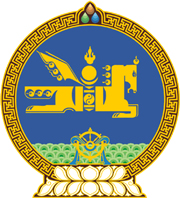 МОНГОЛ УЛСЫН ХУУЛЬ2022 оны 12 сарын 09 өдөр                                                                  Төрийн ордон, Улаанбаатар хотХОТ, СУУРИН ГАЗРЫГ ДАХИН     ХӨГЖҮҮЛЭХ ТУХАЙ ХУУЛЬД     ӨӨРЧЛӨЛТ ОРУУЛАХ ТУХАЙ1 дүгээр зүйл.Хот, суурин газрыг дахин хөгжүүлэх тухай хуулийн 21 дүгээр зүйлийн 21.1.3 дахь заалтыг доор дурдсанаар өөрчлөн найруулсугай: 	“21.1.3.төр, хувийн хэвшлийн түншлэлийн төслийн санхүүжилтээр;”2 дугаар зүйл.Энэ хуулийг Төр, хувийн хэвшлийн түншлэлийн тухай хууль хүчин төгөлдөр болсон өдрөөс эхлэн дагаж мөрдөнө.МОНГОЛ УЛСЫНИХ ХУРЛЫН ДАРГА 				Г.ЗАНДАНШАТАР